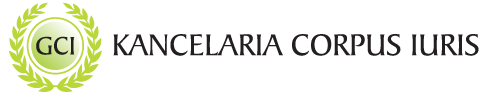 OŚWIADCZENIE O ŚMIERCI OSOBY ZADŁUŻONEJ1. Imię i nazwisko zmarłego…………………….……………………………………….2. Data urodzenia zmarłego……….…………………………………………………….3. Data zgonu…………………………………………………………………………………..4. Nr PESEL zmarłego…..…………………………………………………………………..5. Akt zgonu (proszę załączyć kopię):nr	     wydany w dniu ……./….…/…….. ..przez……………..………………………………………..……………………………………
6. Postępowanie spadkowe: przeprowadzone postępowanie o stwierdzenie nabycia spadku postępowanie o stwierdzenie nabycia spadku w toku sporządzony akt poświadczenia dziedziczenia nieprzeprowadzone postępowanie spadkowe Dodatkowe informacje …………………………………………………………………………………………………………………………………………………………………………………………………………………………………………………………7. Postanowienie o stwierdzeniu nabycia spadku/akt poświadczenia dziedziczenia (proszę załączyć kopię):Sąd/Notariusz………………………………………………………………………………..sygnatura/nr repertorium………………………………………………………………data wydania/sporządzenia…………………………………………………………..8. Oznaczenie spadkobierców (imię, nazwisko, adres, nr PESEL, nr telefonu, adres mailowy):a)………………………………………………………………………………………………………………..…………………………………………………………………………………………………………………..b)……………………………………………………………………………………………………………….………………………………………………………………………………………………………………….c)…………………………………………………………………………………………………………………………………………………………………………………………………………………………………d)……………………………………………………………………………………………………………..…………………………………………………………………………………………………………………	……/…../…….  …………………………………………….						   Data  			podpis 